KARLSTADS UNIVERSITET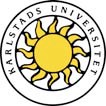 Ansökan om studieuppehåll med platsgarantiFylls i av studenten * = obligatorisk  uppgiftPersonnummer (ÅÅMMDD-XXXX) *Namn *Blanketten skickas till ansvarig studie- och karriärvägledare, Karlstads universitet, 651 88 Karlstad.E-post *	Telefon- / mobilnummerAdressPostnummer	OrtMed studieuppehåll avses ett uppehåll i påbörjade studier som anmälts till universitetet av studenten. Särskilda skäl för att få fortsätta studierna efter studieuppehåll kan vara sociala, medicinska eller andra särskilda omständigheter som t.ex. vård av barn, värnplikts- eller civilpliktstjänstgöring, militär grundutbildning eller studentfackliga uppdrag. Särskilda skäl kan också vara tidsbegränsad provanställning enligt lagen (2012:332) om vissa försvarsmaktsanställningar eller tjänstgöring i Försvarsmakten för den som är anställd som tidvis tjänstgörande gruppbefäl, soldat eller sjöman enligt denna lag.Ett beslut om att en student får fortsätta studier efter studieuppehåll ska avse en bestämd period. (Universitets- och högskolerådets författningssamling UHRFS 2013:3 och UHRFS 2016:1)Uppgifter om studieuppehållet *Inför varje ansökan om studieuppehåll rekommenderas kontakt med Avdelningen för student- och ledningsservice. Studieuppehåll beviljas för en bestämd tidsperiod och högst för två terminer i taget. Studenten följer den utbildningsplan som gäller för den termin studierna återupptas. Universitetet reserverar sig för att utbildningen kan ha förändrats eller upphört under tiden för studieuppehållet. Studenten kan då kontakta studie- och karriärvägledningen för planering av fortsatta studier. Om inte studierna kan återupptas av studenten efter avslutad studieuppehållsperiod ska studenten ansöka om att förlänga studieuppehållet eller anmäla studieavbrott.Ort, datum och studentens underskrift *Kom ihåg att meddela universitet att du tänker återuppta studierna, enligt beslut om studieuppehåll. Du riskerar annars att förlora din platsgaranti. Glöm inte heller att söka de kurser du avser att läsa.BESLUT	Fylls i av universitetetStudentens anmälan om studieuppehåll registrerad i Ladok (dat./sign.): Bifall. Studenten beviljas studieuppehåll med platsgaranti, termin och år enligt ansökan.Studierna ska återupptas (termin och år)………………………………, under förutsättning att anmälan om återupptagna studier görs senast vid terminsstart. Anmälan sker via antagning.se senast sista ansökningsdag. Anmälan sker genom omregistrering, senast vid kursstart, hos respektive kursadministratör.Avslag. Ansökan om studieuppehåll med platsgaranti avslås. Karlstads universitet registrerar att studenten anmält studieuppehåll utan platsgaranti. Ett avslag innebär att studierna endast kan återupptas i mån av plats. Ett avslag kan överklagas (se nedan). Motivering till beslut (obligatoriskt vid avslag)Datum, beslutsfattarens underskriftNamnförtydligande studie- och karriärvägledareProgram/kursProgram/kursAntagen (termin och år)Tidsperiod. Ange termin och år eller datumintervall.Förlängning av tidigare beviljat studieuppehållFörlängning av tidigare beviljat studieuppehållFörlängning av tidigare beviljat studieuppehållSkäl till studieuppehålletFöräldraledighet, vård av barnMedicinska skäl Värnplikts- och civilpliktstjänstgöring, militär grundutbildning, tjänstgöring i FörsvarsmaktenSociala skälStudentfackliga uppdragAnnat, ange orsakFöljande dokument styrker ansökan Barnets personbevisLäkarintygIntyg	Annat:Intyg från studentkårObs! Handlingar som skickas in till universitetet är att anse som allmänna och kan komma att lämnas ut om någon begär det.Följande dokument styrker ansökan Barnets personbevisLäkarintygIntyg	Annat:Intyg från studentkårObs! Handlingar som skickas in till universitetet är att anse som allmänna och kan komma att lämnas ut om någon begär det.Följande dokument styrker ansökan Barnets personbevisLäkarintygIntyg	Annat:Intyg från studentkårObs! Handlingar som skickas in till universitetet är att anse som allmänna och kan komma att lämnas ut om någon begär det.Övriga upplysningar till  universitetetÖvriga upplysningar till  universitetetÖvriga upplysningar till  universitetetÖvriga upplysningar till  universitetet